FINAL DRAFTCommunity Facilities Report1.  Neighbourhood Plan VisionNorthill Parish strives to be a thriving, safe, rural community that people are happy to live, work and relax in, both now and in the future.  The community values the differing needs of existing and future residents and thei opinions in determining what is needed to enable them to benefit from living here.  The community aims to act to protect its heritage environmental assets and unique character whilst considering opportunities for reasonable growth to meet demonstrated local needVision StatementsHealth and well being will be enhanced through the provision of additional community facilities for parishioners of all ages.The residential and amenity needs of young and older residents wanting to remain in the parish will be met2. Neighbourhood Plan ObjectivesCFO1.  To identify community facilities as “assets” and encourage their use more widely to ensure their long-term sustainability CFO4.  To encourage a range of play equipment that is suitable for all ages at existing sites.   CFO5. To identify new sites for play areas suitable for a range of play equipment for all ages where none currently exist.CFO7. To investigate the feasibility of an additional catering outlet for public use 3. IntroductionNational perspectivePromoting healthy communities National Planning Framework (2012) covers community facilities in the following sections“69. Planning policies and decisions, in turn, should aim to achieve places which promote:opportunities for meetings between members of the community who might not otherwise come into contact with each other, through mixed-use developments, strong neighbourhood centres and active street frontages which bring together those who work, live and play in the vicinity”“70. Planning policies and decisions should: plan positively for the provision and use of shared space, community facilities and other local services to enhance the sustainability of communities and residential environments; guard against the unnecessary loss of valued facilities and services, ,particularly where this would reduce the community’s ability to meet its day-to-day needs;ensure that established shops, facilities and services are able to develop and modernise in a way that is sustainable, and retained for the benefit of the community”“73. Access to high quality open spaces and opportunities for sport and recreation can make an important contribution to the health and well-being of communities. Planning policies should be based on robust and up to date assessments of the needs for open space, sports and recreation facilities and opportunities for new provision. The assessments should identify specific needs and quantitative or qualitative deficits or surpluses of open space, sports and recreational facilities in the local area. Information gained from the assessments should be used to determine what open space, sports and recreational provision is required.”Local PerspectiveThe following CBC Local Plan policies apply to development within community facilitiesCBC Local Development Framework (2009). Policy Development Management 4 states that within Settlement Envelopes in Large Villages, small-scale housing and employment uses, together with new retail and service facilities to serve the village and its catchment will be permittedThe same Policy Development Management 4 (CBC 2009) also states that within Settlement Envelopes, the Unitary Authority will support schemes for health, sports and recreation uses or mixed community and other uses where a need for such facilities is identified through the Infrastructure Audit or up to date evidence. Where no land is available within the settlement, a site adjacent to the settlement may be granted planning permission. Such development should make the best use of available land and lead to more sustainable communities.Policy 8 (CB, 2009) recognises the importance of the maintenance of local community assets in stabilising provision of amenities within local communities. It states that planning permission will not be permitted for the change of use or redevelopment of shops or pubs in villages which would result in the loss of such facilities unless there are other facilities performing the same function within easy walking distance of the village community, and the applicant provides evidence that there is no prospect of the use continuing even if permission is refusedParish CouncilsThere are 79 Town and Parish Councils in  of which Northill Parish Council is one. Their activities fall into 3 main categoriesrepresenting the local communitydelivering services to meet local needsstriving to improve quality of life and community wellbeingThrough an extensive range of discretionary powers, local Councils provide and maintain a variety of important and visible local services. These are listed at annex 1.  Northill Parish Council is made up of 12 Councillors and is responsible for grass cutting and maintenance of greens, open spaces and verges within the 30mph limit throughout the parish and managing and maintaining the cemeteries and closed churchyards at  and Northill. (source www.bedsparishes.gov.uk)Northill Parish The parish has wide ranging facilities for a population, according to 2011 census, of 2270 including 410 children under 16 years (http://centralbedfordshire.gov.uk/Images/Census%20parish%20profile%20Northill. Accessed 6.11.15).  These are depicted in Table 1.   More information about them can be found at annex 2. These facilities have evolved as dictated by the need of residents and the enterprise of local business. Some have existed for many hundreds of years.  Table 1: Facilities in Northill ParishTable 2: Parish groups4. EvidenceDuring the Spring and Summer of 2015, workshops were held as described in the Consultation Document. Specific issues about community facilities are shown in table 4 Table 3: Topics on Community FacilitiesTable 4: Other relevant commentsQuestionnaireFurther details about the questionnaire can be found in our Consultation Document There were six  questions in the parish- wide Questionnaire referring to community facilities and these are illustrated in figures 1-2  and table 5 to 7 below.Figure 1: Do you feel that additional play areas are required within the Parish?Source:  Northill Parish Questionnaire398 parishioners responded to this question which represents 17.5% of the Parish population.  This is considered an acceptable return.Figure 2: If yes, in which village/hamlet within the Parish would you like to see a new play area located?Source:: Northill Parish QuestionnaireThis was a multiple choice question with Northill and Ickwell together receiving 84 more votes than the remaining villages and hamlets combined.Table 5: Please tell us of any improvements to existing play/recreation areas for adults and children that you would like to see happen? (please tick all that apply)This was an open question the results of which indicated the need for new and improved play/leisure facilities, outdoor exercise equipment for all ages, further use of the school facilities out of hours and attention required to hygiene and safety.Table 6:  Which of the following do you think we should nominate as an asset of community value?(please tick all that apply)Table 7: List of recommendations from the 20 “other” respondents c) Capacity of existing venues (vacant slots shown in green)Table 8: Methodist Church Table 9: All Saints Church Hall Table 10: Caldecote Playing Fields PFA Table 11: Northill Village Hall Table 12: Sand Lane Church HallTable 13. Ickwell Village Hall Northill Lower School No information was received 5. Analysis of aspirations using SWOT analysisRefreshment Facilities Additional informationPolicy Development Management 4 CBC Local Development Framework 2009.  Within Settlement Envelopes in Large Villages, small-scale housing and employment uses, together with new retail and service facilities to serve the village and its catchment will be permittedIdea discussed in principle with two local businesses who were not averse to considering a catering facility subject to a comprehensive feasibility study,Playing Fields Association are happy to consider the possibility of accommodating a café on a self run or service provision basis for mums and business workers. They do have free wi-fi which could be of use. However further investigation would be required before a commitment could be made. Methodist Hall - Homeworker / Mums coffee sessions would cost £5/hour  hall hire and there are plans for refurbishing existing toilets but this is all at an early stage. The group would have to be self run and funded.  As an example of what might be possible - Enterprising Mums is a networking support group for mums in business or those thinking about setting up a business meeting in Sandy. There is the opportunity to network, 1 minute presentations and Business Spotlight, as well as a guest speaker.  There is also an "as and when" option for people who have used their initial trial sessions, but don't want to commit to becoming a member. Table 17.  New play facilities to serve Northill and IckwellPlay Facilities Additional informationPlaying Fields Association – Would like their facilities to be used more – so there is vacant capacity.  See annex 2 for details of costsLegal status of open green spaces: 	http://www.ourgreenspace.org.uk/download-document/73-an introduction-to-their-legal-statusand-protection states that legally play equipment is allowed on village greens as it is ‘ to enhance the enjoyment of the green’ whereas a bus shelter is not allowed as it does not.Safety advice for play areashttp://www.rospa.com/play-safety/advice/ for play safety & advice.  http://www.api-play.org/api-welcome for suppliers of play equipment. It could be requested of developers of larger developments that they consider providing play areas. Gym equipment multi age use (photos available) From Parish Clerk Langford.  Cost approximately £1095 per item (exc VAT)These can be supplied from many companies Royal Society for the Prevention of Accidents(ROSPA) carry out regular checks http://www.rospa.com, which is arranged via the Village Hall Committee and which they pay for.The Village Hall Committee also undertake a monthly check of everything which may be ROSPA advised.  Further details and pictures of Gym equipment at Annex 2Children’s Playing Space (CBC local development framework)The quantity standard for youth provision is that there should be specific teen provision in each parish of population of over 3,000, linked clearly to consultation with local young people about their specific needs and the best way of meeting these.  This provision is not relevant given the current size of the ParishThe quantity standard for children’s play space is 0.4 ha of designated equipped play space per 1000 population.The quantity standard for outdoor playing pitches is 1.8 Hectares per 1000 population. 6. ConclusionA new community centre would contravene Objective CF01 and the Parish has spare capacity within existing venues to accommodate the facilities parishioners require.  A new public house would contravene the same objective and evidence in the SWOT analysis points to the likely demise of such a venture.An additional catering outlet could be viable and there is cautious interest in this idea displayed by three Parish businesses.  A feasibility study would be required before any decision was taken.  As a business proposition this will fall to the businesses themselves to conduct.Community assets as identified should be listed as such with CBC (what do we need to do to do this)  thus affording them a degree of opportunity for community purchase if threatened by redevelopment.New play facilities could be viable in Northill / Ickwell either on Ickwell Green, at The Crown (land owned by Greene King) or as part of any proposed housing development in the area.  However, limiting equipment to children only could miss an opportunity for a mixed age facility (similar to Langford) which could be made available to many more parishioners subject to planning, finance, insurance management and safety considerations.  ROSPA can assist with all necessary action to set up a new play area.Annex 1Services which can be provided and maintained by a Parish Council allotmentsbridlewaysburial groundsbus shelterscar parkscommons and open spacescommunity transport schemescommunity safety and crime reduction measuresevents and festivalsfootpathsleisure and sports facilitieslitter binspublic toiletsplanningstreet cleaning and lightingtourism activitiestraffic calming measuresvillage greensyouth projects	Source (www.centralbedfordshire.gov.uk) .  Annex 2The Methodist Church and Church Hall exist to increase awareness of God's presence and to celebrate God's lovehelp people to grow and learn as Christians, through mutual support and carebe a good neighbour to people in need and to challenge injusticemake more followers of Jesus ChristFacilities: Modification or improvements to facilities/buildings are normally originated by the local church council on behalf of its members and must be approved by the North Bedfordshire Circuit (to which the church belongs). The building is managed locally by Trustees and all church property is owned by the Methodist Church Property Division who registers and oversees all improvements. Grants towards the cost of approved schemes can be made by the Circuit and Beds Herts & Essex District and nationally. Local churches can also seek grant aid from external bodies towards any costs. The local Methodist Church is part of the national and worldwide Methodist Church and is registered nationally as a Charity.  Requests for regular/recurring bookings must be agreed by the Church Council (and via bookings clerk – J Payne).  All Saints Church and Church HallThis chapel opened in 1868 and was dedicated to All Saints. A school had already been built, in 1860 and a curate's house followed in 1873, alms houses in 1876 and a church room for social gatherings only in 1907.http://www.bedfordshire.gov.uk/CommunityAndLiving/ArchivesAndRecordOffice/CommunityArchives/UpperCaldecote/CaldecoteChurch.aspxUpper Caldecote became a separate ecclesiastical parish in 1928. Since 1981 Caldecote has been held in plurality with Old Warden and, more latterly, with Northill. The Church Hall was built in 1907 and is in need of some repair and modernisation.  Sand Lane Church HallThis was an old Victorian Chapel which was subsequently acquired by The Church of England.  There was a move to close it in the 1990’s which was overruled.  Subsequently it has been refurbished with new kitchen and toiltes and panelling.Contact Jo Thrower.  Tel:01767 627698.  For Hire at £5/hour seats 50Northill Village HallThe current village hall was built in the 1970's. Over the last few years it has been extended and had a new roof installed as well as a modern new ceiling.  The hall is approximately 20 meters by 8 meters and has a full kitchen with 2 cookers. Recently refurbished toilet facilities with separate disabled facility and nappy changing area are just off the entrance hall. The hall has seating for 100 with tables and is licensed for up to 140 persons at any one time.  It is run by a management committee.  Contact Sue Tyler (chairperson) Tel: 01767 627642.  Bookings:  Cherre Stevens 07561 110393. There is also a paid caretaker.Caldecote Playing Fields Association (PFA)This is a voluntary organisation run by a committee of people whose main aim is to promote sporting and social activities in the village. It was formed in 1955 to encourage sporting activities of all kinds and provide a pleasant social environment where people of all ages can enjoy a fully licensed pavilion’s facilities for events, get-togethers or just meeting for a chat and a drink. There are two TV sets, with SKY and BT Sports and free WiFi..  The club buys most supplies from Greene King, but is also a "free house" which enables them to be very competitive on drinks prices. Anyone is welcome to come to the club and enjoy a drink. Regular visitors are required to become members.  Members can hire the club for birthdays, anniversaries and special events. There is a modest charge for the facilities and catering advice can be provided. The club holds events for all interests throughout the year. They have quiz nights, bingo, race nights, seasonal theme events, luncheon parties and the re-introduced Village Show.  There are two playing fields and sporting facilities include netball basketball, tennis, football, cricket, boules, skittles and darts.Multi Use Games Area  HIRE PRICESFootball: Seniors £18.00 per hour Juniors £10.00 per hour (including the use of Floodlights)Netball: £15.00 per match or £20 party rate for MUGATennis: £5.00 per hourBlock bookings - 20% discount for a season (Sept-April). To book please phone 01767 317481 or email mickswales@hotmail.com  CFPA website http://www.cpfa.co.uk/Homeworker / Mums coffee sessions can be accommodated;  £8/hour during day.  Bring & make their own coffeeTennis courts/ netball etc – not used enough, there are 2 Netball teamsBoules weekly in summer, Skittles – once a month all year round, Darts teamPavilion holds 110 The Crown at Northill The public house dates back to 1740, has a private dining area for 16 people, main seating area for 40 people and an upstairs room seating 20 people. There are children’s play facilities available for customers see pictures below).  The Crown public house was listed by the former Department of Environment in October 1966 as Grade II, of special interest and has been owned by Greene King since 1961. G&M Growers is a farm shop selling local fruit & vegetables, meat, frozen fish, biscuits, cakes, preserves, plants, pet food and pet medications, outdoor clothes and gardening equipment.  The business also grows potatoes and offers a complete range of vegetables to local shops at wholesale prices. It also hosts a circus for short periods, dog shows and a weekly seasonal car boot sale.  There is a hot dog/burger bar on siteFranklins of Thorncote is an online butchers and farm shop, producing free range poultry, free range meat and dealing in game.  Meat and poultry is produced on the farm and locally sourced vegetables, bread and cakes as well as pickles, honey, herbs & spices, apple juice, condiments and homemade jams are sold.  There is a coffee machine and seatingUpper Caldecote Post Office Stores (Londis) in Hitchin Rd has a wide range of everyday essentials including confectionery, beers, wine and spirits, top-up grocery items and fresh produce. It offers bill payment facilities, post office services, dry cleaning, food to go and the Lotto.Caldecote Stores in Biggleswade Rd is a retail general store.Cattery at Hatch and Dog Kennels in Upper CaldecoteBed & Breakfast at Franklins and Thornecote GreenVillage groups The Royal Society for the Prevention of AccidentsThis organisation does not reside in the parish but is a potential source of advice information, training and checklists to ensure safety and maintenance of equipment.  RoSPA Playsafety Ltd TEL:01367 244600.  E mail: info@rospaplaysafety.co.uk  Address: The Old Barn, Wicklesham Lodge, Faringdon, Oxfordshire, SN7 7PNEnterprising Mums is an example of a networking support group for mums in business or those thinking about setting up a business.  They meet in Sandy at 10am on the first Wednesday of each month during term time at Sandy Council Offices, 10 Cambridge Rd, Sandy, Beds, SG19 1JE. There is the opportunity to network, 1 minute presentations and Business Spotlight, as well as a guest speaker.  Cost is £8 for non-members (in their 3 month trial) and £5 for members – there is also an "as and when" option for people who have used their initial trial sessions, but don't want to commit to becoming a member. This is priced at £10 per session. Contact information for Upper Caldecote village groupsLangford Multi Age Play Facilities The following are examples of multi purpose exercise equipment available for all ages and run by a neighbouring parish.Air-walkerSkier Rower Tai chi wheel Chest press  Leg pressCross riderCombi bench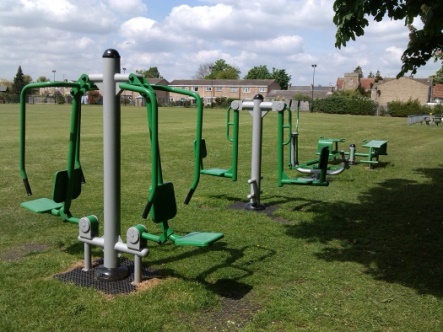 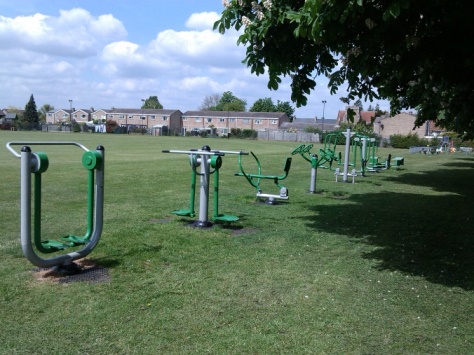 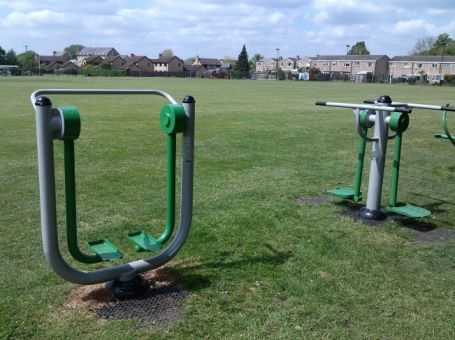 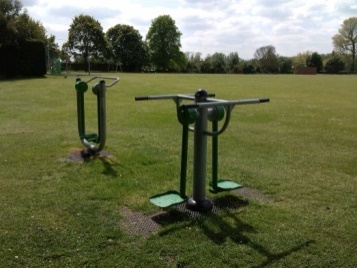  and Church RoomsAll Saints Church and Church RoomsCaldecote Playing Fields AssociationVillage Green.  Garage.  Farm Shop.  Antique shopPost Office and stores.  Caldecote Stores.  .  Dog Kennels.  G&M GrowersDog walking and sitting servicesIckwellVillage Green.  Cricket Club.  Maypole.  Village HallPreschool.  Sports facilities including footballNorthillSt Marys Church and Northill Village Hall.  The Crown Public House. Riding schoolHamletsThorncote: .    Thorncote Green.  B&B x 2Bells Brook: Supermarket. Garage. Tidy TipHatch: Hatch Common.  Cattery:  FisheryOtherA1: Manor Fisheries.  Storage Facilities. Car SalesVinegar Hill: Savin’s,  Archery Club, Walk for HealthScoutsSchool PTARainbow GuidesSmartiesYouth ClubFlower GuildCaldecote Playing Fields AssociationMothers Cricket ClubsWomens InstituteFootball ClubsNorthill Parish Allotment AssociationNetballFriendship ClubCoffee & Cake GroupNorthill Community SingersGive & Take TimeSpeedwatchNorthill Community SingersNorthill Parish Allotment AssociationNorthill AmblersThe Peregrine Recorder OrchestraNorthill Baby & Toddler GroupThree Green Walk covering Northill, Ickwell & CaldecoteNorthill & Ickwell Brownies BellringersDance ClubBiggleswade Chronicle Local News Columns Maypole HeritageNorthil & Ickwell Drama GroupWomens InstituteIckwell Cricket Club – Crib LeagueYoga & PilatesNorthill & Ickwell WIThursday ClubVillage Scrapbook Collator TopicNumber of Table groups who that commentedSummary of aspirationsNew refreshment facilities12Public house  Café New/improved community building9Community CentreAdditional use of existing venuesNew play facilities24Required at , Northill, IckwellImproved play facilities16Required at New games facilities5Across the parishMaintain current assets8School, post office, churches, village halls, PFA, The Crown, Northill, schools, playgroups, maypole, village greensCommentExisting and planned servicesWould like a medium size open air swimming pool and larger indoor pool built in fields (3)Small swimming pool at Caldecote Lower school closed previously.  Cost of insurance, limited use during holidays, cost of suitably qualified lifeguards, prospect of vandalism and capital cost to build make it unlikely to succeed.  Swimming pool exists in Biggleswade.Want Equestrian Centre (1)There is riding offered in Northill/Thorncote, Livery on Bedford Rd Northill.  Would require a business venture.Want skate parkSkate park being planned for Biggleswade.Want basketball CourtAvailable at Caldecote Playing FieldsWant indoor football pitch (1)Capital costs, insurance and running/maintenance costs prohibitive.  Have two fields in Caldecote, 1 field in Ickwell outdoorParish campsite to be used for Parish residents.  This could be sited on the Northill Parish side of the river Ivel (1)Area in a flood plainThe parish needs a greater variety of shops (2)Northill Parish is not designed to sustain the sort of business available in Biggleswade.  Further shops would decrease the viability of existing businesses which contradicts NP CF01 objectiveBakery to be built next to the shopAdvice from existing bakery in nearby town is that a position in Northill Parish would not be viable from a business point of view.  However bread can be supplied to local businesses (as it is at the Post Office Stores) or to a community scheme.Want an airportWe have a landing field at Shuttleworth (neighbouring parish of Old Warden). Not enough demandHealth Centre in the parish – Pound Corner/crossroads (1)There would have to be significant new building to make a case for a GP Surgery – minimum 6,000 potential patients.  Parish is not big enough and existing residents already registered with Biggleswade, Sandy or Shefford practices.Post Office (349) 85%The Smithy Ickwell Green (176) 43%Parish Village Halls (306) 75%Medieval Fish Ponds (144) 35% Parish Schools (276) 67%Thorncote Green (130) 32%The Crown Pub, Northill (269) 66%Don't know/ None of the above (10) 2%Parish Churches (261) 64%Other (20) 5%Peter Maudlin Pavilion (251) 61%Parish Sports Facilities (245) 60%RecommendationNo.RecommendationNo.Ickwell Green Pavilion5Ickwell Nursery Facility1Ickwell Green4Greenfield land on edge/within village1Caldecote Green2All local shops, particularly Butchers at Northill and local produce outlets1Footpaths and Bridleways2Nurseries1Local Working Farms1Local Farm Shop Thorncote Green1Land that is not being used and could be transformed by the community1Small seating area at crossroads Upper Caldecote1Sheep Dip1Old Methodist Church Hitchin Rd Upper Caldecote (antique shop)1Ickwell Bury1Village shop Biggleswade Rd Upper Caldecote1Alms Houses Upper CaldecotePost Office Hitchin Rd Upper Caldecote1Land adjoining Grange Lane1Village shop Hitchin Rd Upper Caldecote1TimeMonTueWedThurFriSatSunAMYogaYogaPilatesCoffee morningChurch ServicePMFriendship ClubEveRainbow Guides ScoutsCubsPilatesWIParish CouncilYouth ClubTimeMonTueWedThurFriSatSunAMSmartiesTerm timeBookedElections all day at certain timesPMM UnionParties as bookedEveKeep FitSlimming WorldYogaTai ChiTimeMonTueWedThurFriSatSunAMCoffee & Cake x 1 monthlyLuncheon Club x 1 monthlyBookedBookedPMBookedBookedEveBooked when Darts team at homeBookedBookedBookedBookedBookedTimeMonTueWedThurFriSatSunAMBookedBookedBookedBooked term timePMBookedEveBookedBookedBookedBookedTimeMonTueWedThurFriSatSunAMBookedBookedPMEveJan to May DancingBookedTimeMonTueWedThurFriSatSunAMBookedBookedBookedBookedBookedPMEveTable 14: Refreshment facilities - New Public House Table 14: Refreshment facilities - New Public House Table 14: Refreshment facilities - New Public House Table 14: Refreshment facilities - New Public House StrengthsWeaknessOpportunitiesThreatsImproved community spiritTaking over other community facilities which decline.A new pub would reduce the viability of the PFA club, Ickwell Cricket Club & The Crown at Northill, all of which locals can use.Idea goes against NP objective CF01.Passing on information.4 pubs closing every day in UK – (Thisismoney.co.uk – Nov. 2015).BBC reported that 29 pubs were closing each week (March 2015).Two pubs have already closed in Upper Caldecote and one in neighbouring Broom.Table 15: Refreshment Facilities - Additional catering outlet (café)Table 15: Refreshment Facilities - Additional catering outlet (café)Table 15: Refreshment Facilities - Additional catering outlet (café)Table 15: Refreshment Facilities - Additional catering outlet (café)StrengthsWeaknessOpportunitiesThreatsSomething the parish does not have.Could be administered by the community or local businessCould use existing venues for hire.  (Methodist Church, Village Halls, Peter Maudlin Pavilion)Likely to attract locals only.Scope of interest not established beyond a few comments from NP workshops.May conflict with existing business provision and CF01.One place would not necessarily meet the requirements of residents in other villages/hamlets (transport)For undertaking further evidence gathering from parish.Somewhere for mothers to meet with children.Somewhere for business people to meet (parish has many businesses registered here.Could be a development opportunity for existing business.Use may be sporadic rather than regular. Financial aspects require further objective consideration.Table 16: Additional Community Centre Upper CaldecoteTable 16: Additional Community Centre Upper CaldecoteTable 16: Additional Community Centre Upper CaldecoteTable 16: Additional Community Centre Upper CaldecoteStengthsWeaknessOpportunitiesThreatsClean slate, built for present day purpose and could include hub for business people plus mothers meeting place.Take business away from other venues.Who would be found to manage it?Already have venues x2 in Northill, x1 in Ickwell and x 3 in Upper Caldecote.Realistically cost would be for one so where will it be?Transport from rest of Parish problematic.To evidence how much existing facilities are used and when.Capital cost and maintenance/insuranceDifficulty in finding adults to manage and run existing buildings.Existing venues already struggle to find sufficient maintenance and running costs. Adding a new facility might result in closure of existing venues which contradicts Np objective CF01.StrengthsWeaknessOpportunitiesThreatsWould meet stated need in consultation and questionnaire for NP for such facility in Northill/Ickwell.Could be well used by Ickwell playschool (43 children on five day week attendance term time with 10 staff to supervise).  Concentrating on children’s play only could be counterproductive as numbers relatively low.Who will be responsible for managing it?Who will pay to insure it?Who will pay ongoing maintenance /inspection costs.Who will oversee construction to correct standardIncluding adult games equipment such as found in Langford/Potton could meet the needs of all age groups and be better used.Cost of new facility is equalled in yearly running costs (PFA source).Capital money can be found through grants.  Maintenance and insurance is for the providers to find on an annual basis.Equipment that is not maintained would have to be closed.Table 18: Improved play facilities Table 18: Improved play facilities Table 18: Improved play facilities Table 18: Improved play facilities StrengthsWeaknessOpportunitiesThreatsExisting play area on PFA managed land (Upper Caldecote) could be used again.Continuing cost born by Management  Committee at playing fields.For multi age equipment to enable families to play together.Would need cost benefit analysisOngoing and capital cost that could drain money away from necessary funds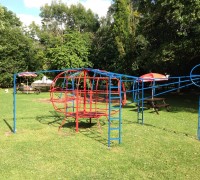 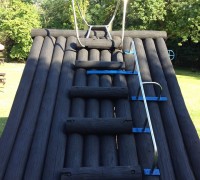 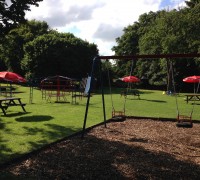 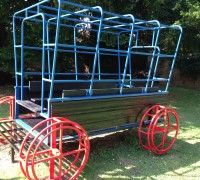 School PTAMrs R Berridge01767 316206Caldecote VC Lower SchoolSmartiesMrs V Hawkins01767 314824All Saints Church HallIckwell Pre-SchoolMrs E Yates01767 627742Ickwell Village HallCaldecote Playing Fields AssociationMrs A Swales01767 317481Peter Maudlin PavilionCricket ClubMrs C Sizer01767 220426Peter Maudlin PavilionFootball ClubMr M Swales01767 317481Peter Maudlin PavilionNetballMrs V Buckland01767Peter Maudlin PavilionScoutsMr K Bennett01767 223398Methodist Church HallRainbow GuidesMrs S Parrish01767 315537Methodist Church HallYouth ClubMrs S Payne01767 318993Methodist Church HallFlower GuildMrs N Best01767 312069All Saints Church HallMothers UnionMrs A Pressland01767 313874All Saints ChurchWomens InstituteMrs M Cross01767 221754Methodist Church HallNorthill Parish Allotment AssociationMr Roshier01767 225194Friendship ClubMrs G Mansfield01767 315882Methodist Church HallCoffee & Cake GroupMrs N Best01767 312069Peter Maudlin PavilionGive & Take TimeMrs S Bennett01767 223398Any VenueNorthill Community SingersMr S Berridge01767 220648Northill Village Hall